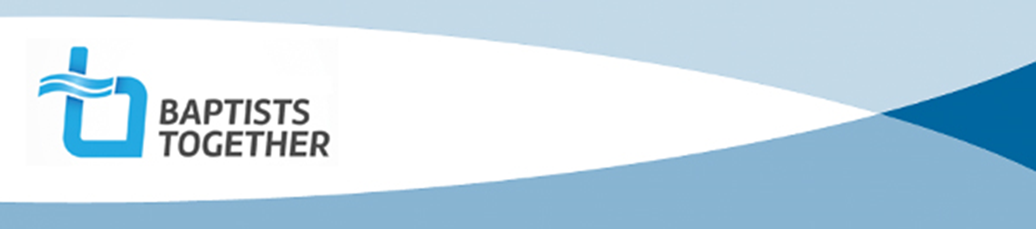 CMD theological reflection sheetBaptist Union of Great Britain, PO Box 44, 129 Broadway, Didcot, Oxon OX11 8RTTel: 01235 517700   Email: ministries@baptist.org.uk    Website: www.baptist.org.uk   BUGB operates as a charitable incorporated organisation (CIO) with registered Charity Number: 1181392CMD theological reflection sheet Taken from CMD Handbook, Appendix 1Use the questions below to help you think through and record what you have learnt from an experience in ministry. The questions are intended to be prompts – not all will be appropriate in all circumstances, or you might want to adjust some of them.  What in a single sentence was the experience?What were the key features?What did I feel before, during and afterwards?What biblical passage(s) might offer me insight?Does any prior learning from theology, culture, or past experience relates to this? Where is God in this situation?What do I learn about myself, or God, or my ministry?What action should I take, or what would I do differently next time?